Материал подготовлен воспитателем Высоких Татьяной Петровной (1 КАТЕГОРИЯ).МБДОУ «Черёмушка», г. Томмот.Работа с родителями.Творческий проект в детском саду, посвящённый к встрече Нового года на тему: «Дед Мороз и Снегурочка».Воспитание и развитие ребенка, в том числе и творческое, невозможно без участия родителей. Наиболее эффективными формами являются семейные тематические конкурсы и выставки. Конструктивное взаимодействие педагога с семьями воспитанников является важным направлением деятельности по реализации основной общеобразовательной программы и необходимым условием для художественно-эстетического развития детей. Что нужно делать, чтобы родители и воспитатели стали единомышленниками и создали необходимые условия для творческого развития и художественного воспитания детей?Во-первых, достучаться до родителей, убедить их, что они на многое способны, что нет увлекательнее и благороднее дела, как учиться понимать своего ребенка, а поняв его, помочь ему.Во-вторых, убедить родителей, что в приобщении ребенка к творчеству главную роль играет не методика, а терпение, понимание, деликатность, доброта и вера.В-третьих, воспитать в родителях чувство искреннего уважения к любым продуктам детской деятельности.Представляем вашему вниманию  творческий проект, проведённый совместно с родителями группы.Проект: творческий, краткосрочный.Ребенок и семья.Участники проекта:Родители и дети подготовительной, старшей группы.Руководитель:Воспитатель подготовительной, старшей группы.Цель проекта:Активировать творческие умения  родителей и детей.Задачи проекта:Раскрыть творческие способности родителей.Привлечь пассивных родителей в продуктивную деятельность.привлечь детей в творческую продуктивную деятельность.Проблема:Пассивное и неактивное участие родителей при проведении творческих тематических выставок, конкурсов, проводимых в группе.Распределение обязанностей при подготовке к выставке:Воспитатель группы: организует совместную продуктивную деятельность.консультирует родителей.оформление места выставки в группе.Дети: принимают участие в продуктивной деятельности.
Дети, воспитатели, родители создают выставку «Дед Мороз и Снегурочка».Предполагаемый результат проекта:возможность каждой семье принять участие в оформлении группы для встречи Нового года в детском саду.Содержание проекта: На групповом собрании нашим родителям было предложено принять активное участие в оформлении группы для проведения новогоднего утренника на тему: «Дед Мороз и Снегурочка». И какое было наше удивление, когда почти все родители группы приняли участие в этой выставке, за что воспитатели и дети были им очень благодарны. Выставка получилась очень богатой и разнообразной. Дети были тоже очень рады, что их родители приняли участие в этом проекте. Они показывали свои работы, рассказывали,  как и кто делали и из чего. И мы рады, что достигли и решили все цели и задачи нашего проекта полностью.Разделы работы над проектом:Работа с родителями.Составление задач проекта и его основной цели.Беседа с детьми о предстоящем Новогоднем празднике.Рассматривание картин, иллюстраций, открыток.Просмотр мультфильмов, сказок, посвящённых зиме, Новому году, о ёлочке, Деду Морозу и Снегурочке и т.д.Продуктивная деятельность: рисование, лепка, аппликация, конструирование – изготовление поделок в разной изобразительной деятельности.Чтение и заучивание стихотворений.Оформление выставки.Фоторепортаж с выставки: «Дед Мороз и Снегурочка».Работы выполнены из разного материала. Представляем вашему вниманию творческие работы наших родителей и детей.Из ватных дисков.                                                                                        Вязание.                         Пластилин, бутылки.                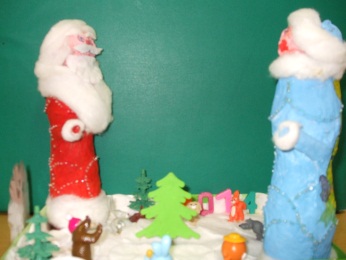 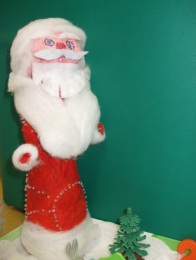 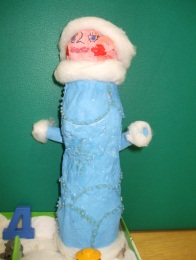 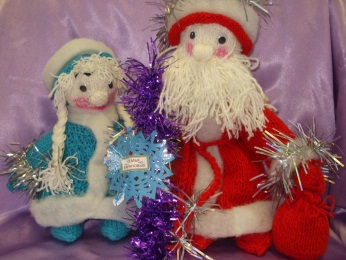 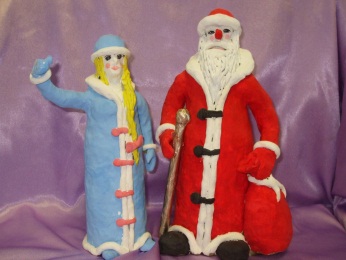                       Папье-маше.                                Ткань, ватные диски.                       Ткань.                                                    Аппликация и рисование.                            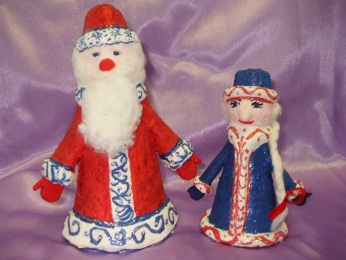 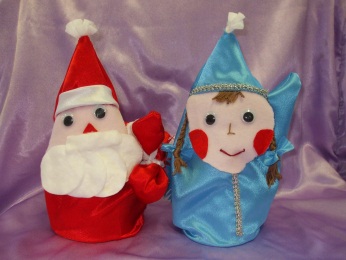 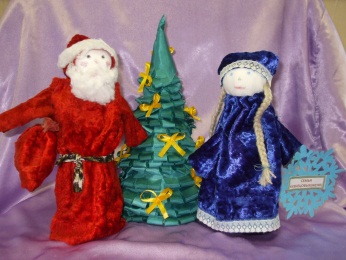 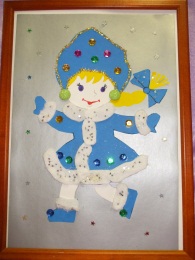 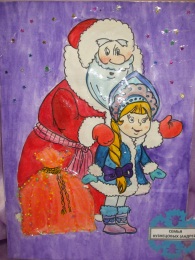                                                                                                                                                                                                                                                                                             Проволока(каркас), ткань.                         «Ёлочка» - из ватных дисков.         «Снежинка»            Аппликация из ткани.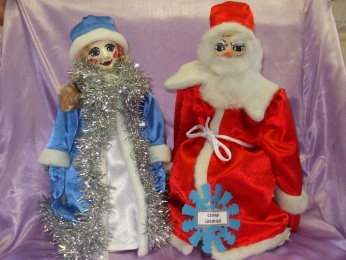 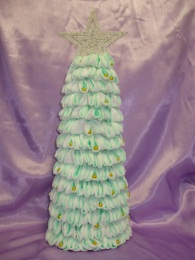 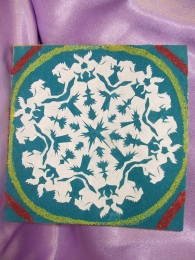 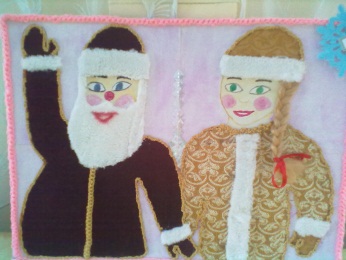 